АДМИНИСТРАЦИЯ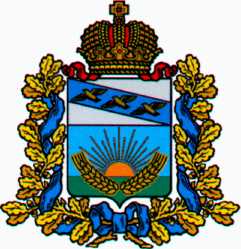 СОЛНЦЕВСКОГО РАЙОНА КУРСКОЙ ОБЛАСТИП О С Т А Н О В Л Е Н И ЕО внесении изменений в муниципальную программу«Сохранение и развитие архивного делав Солнцевском районе Курской области»,утвержденную постановлением АдминистрацииСолнцевского района Курской областиот 25.12.2019 № 561В соответствии со статьей 179 Бюджетного кодекса Российской Федерации, постановлением Администрации Солнцевского района Курской области от 06.11.2013г. №585 «Об утверждении Порядка разработки, реализации и оценке эффективности муниципальных программ Солнцевского района Курской области» и постановлением Администрации Солнцевского района Курской области от 05.11.2014г №543 «Об утверждении перечня муниципальных программ Солнцевского района Курской области», Администрация Солнцевского района Курской области ПОСТАНОВЛЯЕТ:1.Внести в муниципальную программу «Сохранение и развитие архивного дела в Солнцевском районе Курской области», утвержденную постановлением Администрации Солнцевского района Курской области от 25.12.2019 № 561«Об утверждении муниципальной программы «Сохранение и развитие архивного дела в Солнцевском районе Курской области», следующие изменения: 1) в паспорте муниципальной программы «Сохранение и развитие архивного дела в Солнцевском районе Курской области»:-позицию «Этапы и сроки реализации программы» изложить в следующей редакции: «2020-2024 годы в один этап»;-позицию «Объемы бюджетных ассигнований программы» изложить в следующей редакции: «Общий объем средств бюджета муниципального района для реализации Программы в 2020-2024 годах составляет 2190092 рубля, в том числе:2020 год – 434274 рубля; 2021 год – 492979 рублей;2022 год – 452085 рублей;2023 год – 405377 рублей;2024 год – 405377 рублей»;2) в паспорте подпрограммы «Организация хранения, комплектования и использования документов Архивного фонда Курской области и иных архивных документов» муниципальной программы «Сохранение и развитие архивного дела в Солнцевском районе Курской области»:- позицию «Этапы и сроки реализации Подпрограммы» изложить в следующей редакции: «2020-2024 годы в один этап»;- позицию «Объемы бюджетных ассигнований подпрограммы» изложить в следующей редакции: «Общий объем средств бюджета муниципального района для реализации Подпрограммы в 2020-2024 годах составляет 2190092 рубля, в том числе: 2020 год – 434274 рубля;2021 год – 492979 рублей;2022 год – 452085 рублей;2023 год – 405377 рублей;2024 год – 405377 рублей»;3) Приложения№ 1,2,4 к муниципальной программе изложить в новой редакции (прилагаются).2. Архивному отделу Администрации Солнцевского района Курской области (Сараева Е.М.) обеспечить размещение данного постановления на официальном сайте Администрации Солнцевского района Курской области в 2-х недельный срок со дня подписания настоящего постановления.3. Постановление вступает в силу со дня его подписания.Глава Солнцевского района                                  Г.Д. ЕнютинПриложение № 1Перечень программных мероприятий муниципальной программы Солнцевского районаКурской области «Сохранение и развитие архивного дела в Солнцевском районе Курской области»Приложение № 2Ресурсное обеспечение муниципальной программы Солнцевского районаКурской области «Сохранение и развитие архивного дела в Солнцевском районе Курской области»(руб.)Приложение № 4Прогнозируемые значенияцелевых индикаторов и показателей муниципальной программы Солнцевского районаКурской области «Сохранение и развитие архивного дела в Солнцевском районе Курской области»ОТ30.12.2021№636Курская область, 306120, пос.СолнцевоКурская область, 306120, пос.СолнцевоКурская область, 306120, пос.Солнцево№ п/пНаименование мероприятий программыСрок исполненияИсполнители мероприятийИсточник финансированияОбъем финансированияОбъем финансированияОбъем финансированияОбъем финансированияОбъем финансированияОбъем финансированияОжидаемый результат№ п/пНаименование мероприятий программыСрок исполненияИсполнители мероприятийИсточник финансированияВсего в 2020-2024 г. (руб.)В том числе:В том числе:В том числе:В том числе:В том числе:Ожидаемый результат№ п/пНаименование мероприятий программыСрок исполненияИсполнители мероприятийИсточник финансированияВсего в 2020-2024 г. (руб.)2020 год2021 год2022 год2023 год2024 годОжидаемый результат1234567891011Ожидаемый результатI. Организация комплектования, хранения и использования архивных документовI. Организация комплектования, хранения и использования архивных документовI. Организация комплектования, хранения и использования архивных документовI. Организация комплектования, хранения и использования архивных документовI. Организация комплектования, хранения и использования архивных документовI. Организация комплектования, хранения и использования архивных документовI. Организация комплектования, хранения и использования архивных документовI. Организация комплектования, хранения и использования архивных документовI. Организация комплектования, хранения и использования архивных документовI. Организация комплектования, хранения и использования архивных документовI. Организация комплектования, хранения и использования архивных документовI. Организация комплектования, хранения и использования архивных документов1Мероприятия по созданию оптимальных условий хранения документов (приобретение архивных коробов) 2020-2023Архивный отдел Администрации Солнцевского районаБюджет муниципального района7500,003500,002000,002000,00--Обеспечение сохранности архивных документовII. Обеспечение прав граждан на доступ к документам Архивного фонда Курской области и иным архивным документам, в том числе с использованием сети «Интернет»II. Обеспечение прав граждан на доступ к документам Архивного фонда Курской области и иным архивным документам, в том числе с использованием сети «Интернет»II. Обеспечение прав граждан на доступ к документам Архивного фонда Курской области и иным архивным документам, в том числе с использованием сети «Интернет»II. Обеспечение прав граждан на доступ к документам Архивного фонда Курской области и иным архивным документам, в том числе с использованием сети «Интернет»II. Обеспечение прав граждан на доступ к документам Архивного фонда Курской области и иным архивным документам, в том числе с использованием сети «Интернет»II. Обеспечение прав граждан на доступ к документам Архивного фонда Курской области и иным архивным документам, в том числе с использованием сети «Интернет»II. Обеспечение прав граждан на доступ к документам Архивного фонда Курской области и иным архивным документам, в том числе с использованием сети «Интернет»II. Обеспечение прав граждан на доступ к документам Архивного фонда Курской области и иным архивным документам, в том числе с использованием сети «Интернет»II. Обеспечение прав граждан на доступ к документам Архивного фонда Курской области и иным архивным документам, в том числе с использованием сети «Интернет»II. Обеспечение прав граждан на доступ к документам Архивного фонда Курской области и иным архивным документам, в том числе с использованием сети «Интернет»II. Обеспечение прав граждан на доступ к документам Архивного фонда Курской области и иным архивным документам, в том числе с использованием сети «Интернет»II. Обеспечение прав граждан на доступ к документам Архивного фонда Курской области и иным архивным документам, в том числе с использованием сети «Интернет»1Мероприятия по организации и проведению информационных мероприятий с использованием архивных документов (приобретение фотобумаги)2020Архивный отдел Администрации Солнцевского районаБюджет муниципального района500,00500,00----Обеспечение прав граждан на доступ к архивным документам2Осуществление отдельных государственных полномочий в сфере архивного дела2020-2024Архивный отдел Администрации Солнцевского районаБюджет муниципального района1267948,00257152,00255354,00251814,00251814,00251814,00Увеличение доли архивных документов, переведенных в электронный вид, предоставление пользователям архивной информации в электронном виде3Расходы на обеспечение деятельности и выполнение функций органов местного самоуправления2020-2024Архивный отдел Администрации Солнцевского районаБюджет муниципального района892144,00173122,00213625,00198271,00153563,00153563,004Расходы на оплату договора возмездного оказания услуг по рассмотрению запросов социально-правового характера2021Архивный отдел Администрации Солнцевского районаБюджет муниципального района22000,00-22000,00---ИТОГО:ИТОГО:2190092,00434274,00492979,00452085,00405377,00405377,00Наименование показателяРазделПодразделЦелевая статьяЦелевая статьяЦелевая статьяЦелевая статьяВид расходаСумма на годСумма на годСумма на годСумма на годСумма на годСумма на годСумма на годНаименование показателяРазделПодразделЦелевая статьяЦелевая статьяЦелевая статьяЦелевая статьяВид расхода2020 год2021 год2022 год2023 год2023 год2024 год2024 годМуниципальная программа Солнцевского района Курской области «Сохранение и развитие архивного дела в Солнцевском районе Курской области»01131000000000434274,00492979,00452085,00405377,00405377,00405377,00405377,00Подпрограмма «Организация хранения, комплектованияи использования документов Архивного фонда Курской области и иных архивных документов» муниципальной программы «Сохранение и развитие архивного дела в Солнцевском районе Курской области»01131020000000434274,00492979,00452085,00405377,00405377,00405377,00405377,00Основное мероприятие «Организация хранения и использования архивных документов Солнцевского района Курской области»01131020100000257152,00255354,00251814,00251814,00251814,00251814,00251814,00Осуществление отдельных государственных полномочий в сфере архивного дела01131020113360257152,00255354,00251814,00251814,00251814,00251814,00251814,00Расходы на выплату персоналу в целях обеспечения выполнения функций государственными (муниципальными) органами, казенными учреждениями, органами управления государственными внебюджетными фондами01131020113360100257152,00255354,00251814,00251814,00251814,00251814,00251814,00Обеспечение деятельности и выполнение функций органов местного самоуправления011310201С1402173122,00213625,00198271,00153563,00153563,00153563,00153563,00Расходы на выплаты персоналу в целях обеспечения выполнения функций государственными (муниципальными) органами, казенными учреждениями, органами управления государственными внебюджетными фондами011310201С1402100173122,00213625,00198271,00153563,00153563,00153563,00153563,00Реализация мероприятий по формированию и содержанию муниципального архива011310201С14384000,0024000,002000,000000Закупка товаров, работ и услуг для обеспечения государственных (муниципальных) нужд011310201С14382004000,0024000,002000,000000№ п/пНаименование индикаторов и показателей целей и задач ПрограммыЕдиница измеренияЗначение индикаторов и показателей ПрограммыЗначение индикаторов и показателей ПрограммыЗначение индикаторов и показателей ПрограммыЗначение индикаторов и показателей ПрограммыЗначение индикаторов и показателей ПрограммыЗначение индикаторов и показателей ПрограммыЗначение индикаторов и показателей ПрограммыЗначение индикаторов и показателей ПрограммыЗначение индикаторов и показателей Программы№ п/пНаименование индикаторов и показателей целей и задач ПрограммыЕдиница измерениядо начала реализации Программы2020 год2021 год2022 год2023 год2023 год2023 год2024 годЗа период реализации Программы1234567888910Цель 1. Обеспечение нормального функционирования архивного отдела Администрации Солнцевского района Курской областиЦель 1. Обеспечение нормального функционирования архивного отдела Администрации Солнцевского района Курской областиЦель 1. Обеспечение нормального функционирования архивного отдела Администрации Солнцевского района Курской областиЦель 1. Обеспечение нормального функционирования архивного отдела Администрации Солнцевского района Курской областиЦель 1. Обеспечение нормального функционирования архивного отдела Администрации Солнцевского района Курской областиЦель 1. Обеспечение нормального функционирования архивного отдела Администрации Солнцевского района Курской областиЦель 1. Обеспечение нормального функционирования архивного отдела Администрации Солнцевского района Курской областиЦель 1. Обеспечение нормального функционирования архивного отдела Администрации Солнцевского района Курской областиЦель 1. Обеспечение нормального функционирования архивного отдела Администрации Солнцевского района Курской областиЦель 1. Обеспечение нормального функционирования архивного отдела Администрации Солнцевского района Курской областиЦель 1. Обеспечение нормального функционирования архивного отдела Администрации Солнцевского района Курской областиЦель 1. Обеспечение нормального функционирования архивного отдела Администрации Солнцевского района Курской областиЗадача: сохранение Архивного фонда Курской области, как культурного и исторического наследия региона, и иных архивных документовЗадача: сохранение Архивного фонда Курской области, как культурного и исторического наследия региона, и иных архивных документовЗадача: сохранение Архивного фонда Курской области, как культурного и исторического наследия региона, и иных архивных документовЗадача: сохранение Архивного фонда Курской области, как культурного и исторического наследия региона, и иных архивных документовЗадача: сохранение Архивного фонда Курской области, как культурного и исторического наследия региона, и иных архивных документовЗадача: сохранение Архивного фонда Курской области, как культурного и исторического наследия региона, и иных архивных документовЗадача: сохранение Архивного фонда Курской области, как культурного и исторического наследия региона, и иных архивных документовЗадача: сохранение Архивного фонда Курской области, как культурного и исторического наследия региона, и иных архивных документовЗадача: сохранение Архивного фонда Курской области, как культурного и исторического наследия региона, и иных архивных документовЗадача: сохранение Архивного фонда Курской области, как культурного и исторического наследия региона, и иных архивных документовЗадача: сохранение Архивного фонда Курской области, как культурного и исторического наследия региона, и иных архивных документовЗадача: сохранение Архивного фонда Курской области, как культурного и исторического наследия региона, и иных архивных документов1.Доля документов Архивного фонда Курской области и иных архивных документов, хранящихся с соблюдением нормативного режима хранения документов Проценты63,2-2,01,01,01,0--67,2увеличение на 4%Цель 2. Обеспечение прав граждан на доступ к документам Архивного фонда Курской области и иным архивным документам, в том числе с использованием сети ИнтернетЦель 2. Обеспечение прав граждан на доступ к документам Архивного фонда Курской области и иным архивным документам, в том числе с использованием сети ИнтернетЦель 2. Обеспечение прав граждан на доступ к документам Архивного фонда Курской области и иным архивным документам, в том числе с использованием сети ИнтернетЦель 2. Обеспечение прав граждан на доступ к документам Архивного фонда Курской области и иным архивным документам, в том числе с использованием сети ИнтернетЦель 2. Обеспечение прав граждан на доступ к документам Архивного фонда Курской области и иным архивным документам, в том числе с использованием сети ИнтернетЦель 2. Обеспечение прав граждан на доступ к документам Архивного фонда Курской области и иным архивным документам, в том числе с использованием сети ИнтернетЦель 2. Обеспечение прав граждан на доступ к документам Архивного фонда Курской области и иным архивным документам, в том числе с использованием сети ИнтернетЦель 2. Обеспечение прав граждан на доступ к документам Архивного фонда Курской области и иным архивным документам, в том числе с использованием сети ИнтернетЦель 2. Обеспечение прав граждан на доступ к документам Архивного фонда Курской области и иным архивным документам, в том числе с использованием сети ИнтернетЦель 2. Обеспечение прав граждан на доступ к документам Архивного фонда Курской области и иным архивным документам, в том числе с использованием сети ИнтернетЦель 2. Обеспечение прав граждан на доступ к документам Архивного фонда Курской области и иным архивным документам, в том числе с использованием сети ИнтернетЦель 2. Обеспечение прав граждан на доступ к документам Архивного фонда Курской области и иным архивным документам, в том числе с использованием сети ИнтернетЗадача: внедрение информационных продуктов и технологий в архивную отрасль с целью повышения качества предоставляемых услуг, а также удовлетворения информационных потребностей граждан в условиях информатизации обществаЗадача: внедрение информационных продуктов и технологий в архивную отрасль с целью повышения качества предоставляемых услуг, а также удовлетворения информационных потребностей граждан в условиях информатизации обществаЗадача: внедрение информационных продуктов и технологий в архивную отрасль с целью повышения качества предоставляемых услуг, а также удовлетворения информационных потребностей граждан в условиях информатизации обществаЗадача: внедрение информационных продуктов и технологий в архивную отрасль с целью повышения качества предоставляемых услуг, а также удовлетворения информационных потребностей граждан в условиях информатизации обществаЗадача: внедрение информационных продуктов и технологий в архивную отрасль с целью повышения качества предоставляемых услуг, а также удовлетворения информационных потребностей граждан в условиях информатизации обществаЗадача: внедрение информационных продуктов и технологий в архивную отрасль с целью повышения качества предоставляемых услуг, а также удовлетворения информационных потребностей граждан в условиях информатизации обществаЗадача: внедрение информационных продуктов и технологий в архивную отрасль с целью повышения качества предоставляемых услуг, а также удовлетворения информационных потребностей граждан в условиях информатизации обществаЗадача: внедрение информационных продуктов и технологий в архивную отрасль с целью повышения качества предоставляемых услуг, а также удовлетворения информационных потребностей граждан в условиях информатизации обществаЗадача: внедрение информационных продуктов и технологий в архивную отрасль с целью повышения качества предоставляемых услуг, а также удовлетворения информационных потребностей граждан в условиях информатизации обществаЗадача: внедрение информационных продуктов и технологий в архивную отрасль с целью повышения качества предоставляемых услуг, а также удовлетворения информационных потребностей граждан в условиях информатизации обществаЗадача: внедрение информационных продуктов и технологий в архивную отрасль с целью повышения качества предоставляемых услуг, а также удовлетворения информационных потребностей граждан в условиях информатизации обществаЗадача: внедрение информационных продуктов и технологий в архивную отрасль с целью повышения качества предоставляемых услуг, а также удовлетворения информационных потребностей граждан в условиях информатизации общества2.1Доля документов Архивного фонда Курской области, хранящихся в архивном отделе Администрации Солнцевского района и переведенных в электронный видпроценты0,750,20,20,20,20,20,20,20,85увеличение на 1,0%2.4.Доля архивной информации, хранящейся в архивном отделе Администрации Солнцевского района и предоставленной пользователям информационными ресурсами в электронном видепроценты48,02,02,02,02,02,02,02,058,0увеличение на 10,0 %2.6Количество изданий сборников архивных документов Архивного фонда Курской области, хранящихся в архивном отделе Администрации Солнцевского района, а также издание брошюр, буклетов на основании архивных документовКол-во единиц51------6увеличение на 1 ед.2.8.Количество проведенных информационных мероприятий с использованием архивных документовКол-во единиц в год10(среднегодовой показатель)1110101099910,0(среднегодовой показатель)2.9.Количество исполненных запросов физических и юридических лиц в установленные законодательством срокиКол-во единиц в год1900(среднегодовой показатель)19001900190019001900190019001900(среднегодовой показатель)